Publicado en   el 11/06/2014 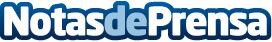 Carlos Vives y Marc Anthony estrenan el vídeo "Cuando nos volvamos a encontrar" Datos de contacto:Nota de prensa publicada en: https://www.notasdeprensa.es/carlos-vives-y-marc-anthony-estrenan-el-video Categorias: Música http://www.notasdeprensa.es